Приглашаем к сотрудничеству фермерские и тепличные хозяйства,  питомниководов!!!! Компания «СМАРТАГРО», являясь  дистрибьютором и официальным импортером в РФ завода «Планета Пластик» (Украина), имеет возможность предложить профессиональные трехслойные пленки для теплиц шириной до 12 метров. 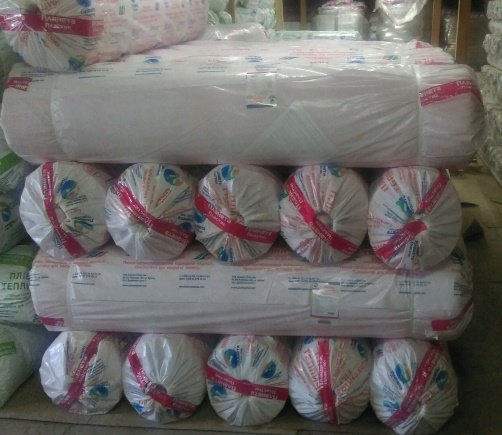 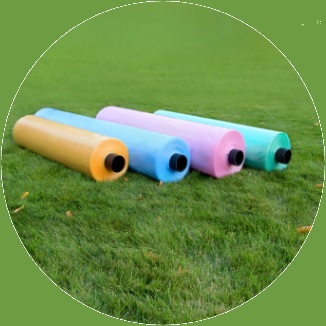 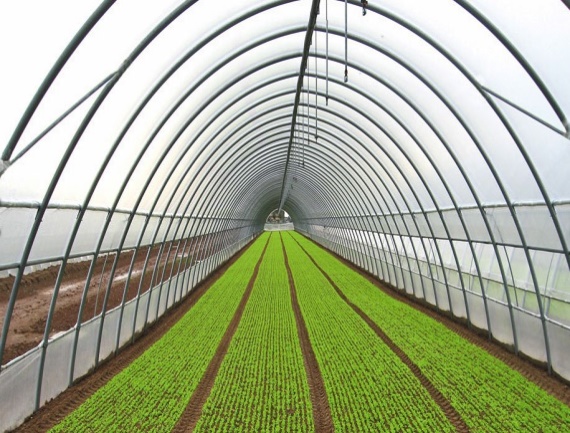 Линейка трехслойных  тепличных пленок: -    Толщина 100, 120, 150, 180 мкм-    Ширина в развороте 8, 9, 10, 11, 12 м-    Длина пленки в стандартном рулоне 25,33,50 метров, возможно изготовление нестандартных рулонов                          -     Гарантийный срок эксплуатации до 10 сезонов -     Пленка морозостойкая, нет необходимости снимать на зимуПреимущества наших пленок: -     Прочность трехслойной пленки на 25-30% выше, чем у аналогичной по толщине однослойной          пленки, т.к. в средний слой вводится добавка, которая повышает устойчивость пленки к механическим повреждениям; -     Пленка производится по более жестким требованиям к качеству, чем ГОСТ-     В каждый из трех слоев добавляется светостабилизатор, обеспечивающий защиту от    разрушительного воздействия ультрафиолетового излучения;-     Имеет оптимальный уровень прозрачности;-     Удерживает тепло в теплице;-     Паро- и водонепроницаема;Пленка отпускается в рулонах, габариты рулона: длина 1,65 м, диаметр 30-40 см.                                           Доступен самовывоз со склада в г. Серпухов, МО. Возможна доставка транспортной компанией по всей России.По запросу предоставляется прайс и система скидок.C надеждой на взаимовыгодное сотрудничество,Директор по развитию Игнатьева Виктория.Тел. +7 916 7113926e-mail :visma@smartagro.pro  